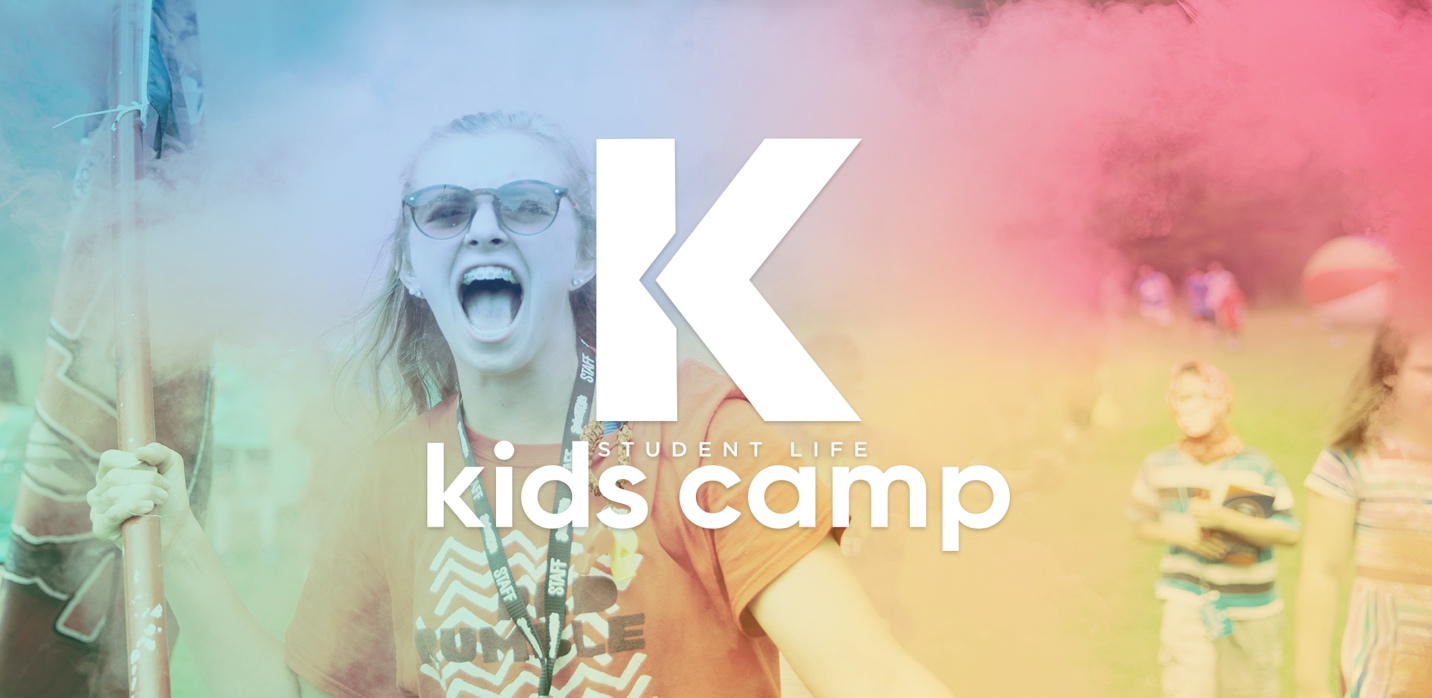 What is the purpose? Student Life for Kids Camp is a fun-filled, energetic camp designed to engage elementary age kids in age-appropriate worship, Bible study, recreation, track times, and other exciting camp activities. Student Life is grounded in scripture and is intentionally gospel centered.  Our desire is to see kids experience God in such a way that it will impact their journey of faith for a lifetime.2024 Student Life for Kids Camp Theme: Voyage “Trust in the LORD with all your heart, and do not rely on your own understanding; in all your ways know him, and he will make your paths straight.” Proverbs 3:5-6 God has a grand adventure in store for each of us. We were lost and separated from God because of our sin. But through Jesus, God made it so that there was always a way back to Him. At Student Life Kids Camp 2024, we will set sail to discover what it means to be lost and what it means to be found. Climb aboard and embark on a voyage to find who God made you to be.When is it? July 22nd- 25thWhere is it? Shocco Springs Conference Center, Talladega, AL. Who can go? Children that have finished 2nd grade through 5th grade can attend. How much does it cost? The cost per child will be $290. The cost will be broken into three manageable payments. Deposits will not be refundable after March 31st. January 7th- $90.00February 25th- $100.00April 7th- $100.00What does the cost cover? The cost will cover the following; transportation, camp, meals during camp, t-shirt, and activities. Children will need money for two travel meals (max of $10 per meal).What is needed? A packing list is attached to back of packet.How many leaders?  Parents are allowed to attend camp with their child, the cost per adult is $100. All adult leaders must complete a background check before May 1st.  How do I sign-up? Sign-up is online based only. Online registration is currently not open. We will inform you and send helpful hints to sign-up. Want more information? Visit:  https://studentlifekidscamp.lifeway.com/#faqContact: Jacob Medlock, Family Pastor- (662) 507-1508  